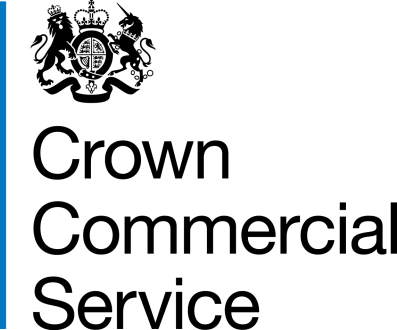 Digital Outcomes and Specialists 5 (RM1043.7)Framework Schedule 6 (Order Form) Version 2Crown Copyright 2020Framework Schedule 6 (Order Form Template, Statement of Work Template and Call-Off Schedules)Order FormCall-Off Reference: CCZX22A08Call-Off Title: Provision of Online Tests Temporary User ResearcherCall-Off Contract Description: Proposed research to help to inform the approach to providing reasonable adjustments that eliminate obstacles faced by some candidates during recruitment processes. The Buyer: Cabinet OfficeBuyer Address: REDACTED TEXT under FOIA Section 40, Personal InformationThe Supplier: Invotra Consulting LimitedSupplier Address: REDACTED TEXT under FOIA Section 40, Personal InformationRegistration Number: 12292466DUNS Number: 225470438SID4GOV ID: Applicable Framework ContractThis Order Form is for the provision of the Call-Off Deliverables and dated 23rd June 2022. It’s issued under the Framework Contract with the reference number RM1043.7 for the provision of Digital Outcomes and Specialists Deliverables.The Parties intend that this Call-Off Contract will not, except for the first Statement of Work which shall be executed at the same time that the Call-Off Contract is executed, oblige the Buyer to buy or the Supplier to supply Deliverables.The Parties agree that when a Buyer seeks further Deliverables from the Supplier under the Call-Off Contract, the Buyer and Supplier will agree and execute a further Statement of Work (in the form of the template set out in Annex 1 to this Framework Schedule 6 (Order Form Template, Statement of Work Template and Call-Off Schedules).Upon the execution of each Statement of Work it shall become incorporated into the Buyer and Supplier’s Call-Off Contract.Call-Off LotLot 2 Digital SpecialistsCall-Off Incorporated TermsThe following documents are incorporated into this Call-Off Contract. Where numbers are missing we are not using those schedules. If the documents conflict, the following order of precedence applies:This Order Form including the Call-Off Special Terms and Call-Off Special Schedules.Joint Schedule 1 (Definitions) RM1043.7Framework Special TermsThe following Schedules in equal order of precedence: Joint Schedules for RM1043.7Joint Schedule 2 (Variation Form)Joint Schedule 3 (Insurance Requirements)Joint Schedule 4 (Commercially Sensitive Information)Joint Schedule 6 (Key Subcontractors)Joint Schedule 10 (Rectification Plan)Joint Schedule 11 (Processing Data) RM1043.7Call-Off Schedules for RM1043.7Call-Off Schedule 1 (Transparency Reports)Call-Off Schedule 2 (Staff Transfer)Call-Off Schedule 3 (Continuous Improvement)Call-Off Schedule 5 (Pricing Details and Expenses Policy)Call-Off Schedule 6 (Intellectual Property Rights and Additional Terms on Digital Deliverables)Call-Off Schedule 7 (Key Supplier Staff)Call-Off Schedule 9 (Security)Call-Off Schedule 10 (Exit Management)Call-Off Schedule 13 (Implementation Plan and Testing)Call-Off Schedule 15 (Call-Off Contract Management)Call-Off Schedule 18 (Background Checks)Call-Off Schedule 20 (Call-Off Specification)CCS Core Terms (version 3.0.9) Joint Schedule 5 (Corporate Social Responsibility) RM1043.7Call-Off Schedule 4 (Call-Off Tender) as long as any parts of the Call-Off Tender that offer a better commercial position for the Buyer (as decided by the Buyer) take precedence over the documents above. No other Supplier terms are part of the Call-Off Contract. That includes any terms written on the back of, added to this Order Form, or presented at the time of delivery.Call-Off Special TermsThe following Special Terms are incorporated into this Call-Off Contract:Not applicableCall-Off Start Date: 27th June 2022Call-Off Expiry Date: 26th December 2023Call-Off Initial Period: 18 MonthsCall-Off Optional Extension Period: Not ApplicableMinimum Notice Period for Extensions: Not ApplicableCall-Off Contract Value: The maximum value will not exceed £75,000.00 ex VATCall-Off DeliverablesSee details in Call-Off Schedule 20 (Call-Off Specification)Buyer’s StandardsFrom the Start Date of this Call-Off Contract, the Supplier shall comply with the relevant (and current as of the Call-Off Start Date) Standards referred to in Framework Schedule 1 (Specification). The Buyer requires the Supplier to comply with the following additional Standards for this Call-Off Contract: Not applicableMaximum LiabilityThe limitation of liability for this Call-Off Contract is stated in Clause 11.2 of the Core Terms as amended by the Framework Award Form Special Terms.The Estimated Year 1 Charges used to calculate liability in the first Contract Year is £57,035.00 ex VAT.Call-Off ChargesCapped Time and Materials (CTM)Where non-UK Supplier Staff (including Subcontractors) are used to provide any element of the Deliverables under this Call-Off Contract, the applicable rate card(s) shall be incorporated into Call-Off Schedule 5 (Pricing Details and Expenses Policy) and the Supplier shall, under each SOW, charge the Buyer a rate no greater than those set out in the applicable rate card for the Supplier Staff undertaking that element of work on the Deliverables.Reimbursable ExpensesNot ApplicablePayment MethodElectronicBuyer’s Invoice AddressThe Cabinet OfficeREDACTED TEXT under FOIA Section 40, Personal InformationEmail: REDACTED TEXT under FOIA Section 40, Personal InformationBuyer’s Authorised RepresentativeREDACTED TEXT under FOIA Section 40, Personal InformationBuyer’s Environmental PolicyAvailable online at: https://intranet.cabinetoffice.gov.uk/task/sustainable-development/Buyer’s Security PolicyAvailable online at: https://intranet.cabinetoffice.gov.uk/how-do-i/security-hub/Supplier’s Authorised RepresentativeREDACTED TEXT under FOIA Section 40, Personal InformationSupplier’s Contract ManagerREDACTED TEXT under FOIA Section 40, Personal InformationProgress Report FrequencyInsert report frequency: TBC Progress Meeting FrequencyInsert meeting frequency: MonthlyKey StaffREDACTED TEXT under FOIA Section 40, Personal InformationThe Contracting Authority has assessed its requirement for resource as beingoutside of the provisions of IR35.Key Subcontractor(s)Not ApplicableCommercially Sensitive InformationBid Submission and PricingBalanced ScorecardNot ApplicableMaterial KPIsNot applicableThe following Material KPIs shall apply to this Call-Off Contract in accordance with Call-Off Schedule 14 (Service Levels and Balanced Scorecard):Additional InsurancesNot applicableGuaranteeNot applicableSocial Value CommitmentThe Supplier agrees, in providing the Deliverables and performing its obligations under the Call-Off Contract, that it will comply with the social value commitments in Call-Off Schedule 4 (Call-Off Tender)]Statement of WorksDuring the Call-Off Contract Period, the Buyer and Supplier may agree and execute completed Statement of Works. Upon execution of a Statement of Work the provisions detailed therein shall be incorporated into the Call-Off Contract to which this Order Form relates.For and on behalf of the Supplier:Signature: REDACTED TEXT under FOIA Section 40, Personal InformationFor and on behalf of the Buyer:Signature: REDACTED TEXT under FOIA Section 40, Personal InformationAppendix 1[Insert The first Statement(s) of Works shall be inserted into this Appendix 1 as part of the executed Order Form. Thereafter, the Buyer and Supplier shall complete and execute Statement of Works (in the form of the template Statement of Work in Annex 1 to the template Order Form in Framework Schedule 6 (Order Form Template, Statement of Work Template and Call-Off Schedules)].[Insert Each executed Statement of Work shall be inserted into this Appendix 1 in chronology.]Annex 1 (Template Statement of Work) to be completed after inception meeting.Statement of Works (SOW) DetailsUpon execution, this SOW forms part of the Call-Off Contract (reference below).The Parties will execute a SOW for each set of Buyer Deliverables required. Any ad-hoc Deliverables requirements are to be treated as individual requirements in their own right and the Parties should execute a separate SOW in respect of each, or alternatively agree a Variation to an existing SOW.All SOWs must fall within the Specification and provisions of the Call-Off Contact.The details set out within this SOW apply only in relation to the Deliverables detailed herein and will not apply to any other SOWs executed or to be executed under this Call-Off Contract, unless otherwise agreed by the Parties in writing.Date of SOW:SOW Title:SOW Reference:Call-Off Contract Reference:Buyer:Supplier:SOW Start Date:SOW End Date:Duration of SOW:Key Personnel (Buyer):Key Personnel (Supplier):Subcontractors:Call-Off Contract Specification – Deliverables ContextSOW Deliverables Background: [Insert details of which elements of the Deliverables this SOW will address]Delivery phase(s): [Insert item and nature of Delivery phase(s), for example, Discovery, Alpha, Beta or Live]Overview of Requirement: [Insert details including Release Type(s), for example Ad hoc, Inception, Calibration or Delivery]Buyer Requirements – SOW DeliverablesOutcome Description:Delivery Plan:Dependencies:Supplier Resource Plan:Security Applicable to SOW:The Supplier confirms that all Supplier Staff working on Buyer Sites and on Buyer Systems and Deliverables, have completed Supplier Staff Vetting in accordance with Paragraph 6 (Security of Supplier Staff) of Part B – Annex 1 (Baseline Security Requirements) of Call-Off Schedule 9 (Security).[If different security requirements than those set out in Call-Off Schedule 9 (Security) apply under this SOW, these shall be detailed below and apply only to this SOW:[Insert if necessary] ]Cyber Essentials Scheme:The Buyer requires the Supplier to have and maintain a Cyber Essentials Certificate for the work undertaken under this SOW, in accordance with Call-Off Schedule 26 (Cyber Essentials Scheme). Not applicableSOW Standards:[Insert any specific Standards applicable to this SOW (check Annex 3 of Framework Schedule 6 (Order Form Template, SOW Template and Call-Off Schedules)]Performance Management:[Insert details of Material KPIs that have a material impact on Contract performance][Insert Service Levels and/or KPIs – See Call-Off Schedule 14 (Service Levels and Balanced Scorecard]Additional Requirements:Annex 1 – Where Annex 1 of Joint Schedule 11 (Processing Data) in the Call-Off Contract does not accurately reflect the data Processor / Controller arrangements applicable to this Statement of Work, the Parties shall comply with the revised Annex 1 attached to this Statement of Work.Key Supplier Staff:[Indicate: whether there is any requirement to issue a Status Determination Statement]SOW Reporting Requirements:[Further to the Supplier providing the management information detailed in Paragraph 6 of Call-Off Schedule 15 (Call Off Contract Management), the Supplier shall also provide the following additional management information under and applicable to this SOW only:ChargesCall Off Contract Charges:The applicable charging method(s) for this SOW is:[Capped Time and Materials]The estimated maximum value of this SOW (irrespective of the selected charging method) is £ Rate Cards Applicable:[Insert SOW applicable Supplier and Subcontractor rate cards from Call-Off Schedule 5 (Pricing Details and Expenses Policy), including details of any discounts that will be applied to the work undertaken under this SOW.]Reimbursable Expenses:[See Expenses Policy in Annex 1 to Call-Off Schedule 5 (Pricing Details and Expenses Policy) ][Reimbursable Expenses are capped at [£[Insert] [OR [Insert] percent ([X]%) of the Charges payable under this Statement of Work.][None][Buyer to delete as appropriate for this SOW]Signatures and ApprovalsAgreement of this SOWBY SIGNING this Statement of Work, the Parties agree that it shall be incorporated into Appendix 1 of the Order Form and incorporated into the Call-Off Contract and be legally binding on the Parties:For and on behalf of the SupplierName:Title:Date:Signature:For and on behalf of the BuyerName:Title:Date:Signature:Annex 1Data ProcessingPrior to the execution of this Statement of Work, the Parties shall review Annex 1 of Joint Schedule 11 (Processing Data) and if the contents of Annex 1 does not adequately cover the Processor / Controller arrangements covered by this Statement of Work, Annex 1 shall be amended as set out below and the following table shall apply to the Processing activities undertaken under this Statement of Work only:Template Annex 1 of Joint Schedule 11 (Processing Data) BelowMaterial KPIsTargetMeasured byMilestone RefMilestone DescriptionAcceptance CriteriaDue DateMS01MS02Material KPIsTargetMeasured byKey RoleKey StaffContract DetailsEmployment / Engagement Route (incl. inside/outside IR35)Ref.Type of InformationWhich Services does this requirement apply to?Required regularity of Submission1.[insert][insert][insert]1.1[insert][insert][insert]DescriptionDetailsIdentity of Controller for each Category of Personal DataThe Relevant Authority is Controller and the Supplier is ProcessorThe Parties acknowledge that in accordance with paragraph 2 to paragraph 15 and for the purposes of the Data Protection Legislation, the Relevant Authority is the Controller and the Supplier is the Processor of the following Personal Data:The Supplier will work with the Buyer’s data collecting feedback and comments from users and subject matter experts related to the areas of focus outlined in the Statement of Requirements. Duration of the ProcessingThe Supplier will only process data for the duration of their contract (no more than 18 months).  They will transfer that data to the Buyer after every packet of research has been completed.Nature and purposes of the ProcessingThe Supplier will be collecting feedback and comments from users and subject matter experts related to the areas of focus outlined in the Statement of Requirements.  They will analyse this data to form insights and recommendations for The Buyer.Type of Personal DataNames of research participants and subject matter experts, their contact details (including phone numbers and e-mail addresses), notes and insights related to research exercises, including but not limited to written notes, workshop content, audio and video recordings.Categories of Data SubjectThe data will be collected from those willing to be subjects of user research, which could include both civil servants and members of the public.Plan for return and destruction of the data once the Processing is completeUNLESS requirement under Union or Member State law to preserve that type of dataThe Supplier will hold personal data only so long as they need to carry out their user research. After that is done they will delete the personal data they hold, and will only send the research outputs to the Buyer.